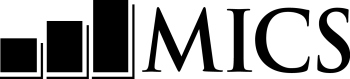 استبيان الرجلاسم وسنة المسح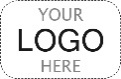 لوحة معلومات الرجل	MWMلوحة معلومات الرجل	MWMMWM1. رقم العنقود:	____ ____ ____MWM2. رقم الأسرة المعيشية:	____ ____MWM3. اسم ورقم سطر الرجل في الأسرة: الاسم	____ ____MWM4. اسم ورقم المشرف(ة):الاسم	____ _____ ____MWM5. اسم ورقم الباحث:الاسم	____ _____ ____MWM6. يوم / شهر / سنة المقابلة:		 ___ _0_ _2____/___ ___ /___ ___ تحقق من عمر الرجل في السؤال HL6 لقائمة أفراد الأسرة في استبيان الأسرة المعيشية: إذا كان العمر يتراوح بين 15 و17 سنة، تحقق من السؤال HH33 في استبيان الأسرة المعيشية إذا تم الحصول على موافقة من أحد البالغين في الأسرة على إجراء المقابلة أم أن ذلك من غير الضروري (HL20 =90). إذا كان هناك ضرورة للحصول على موافقة ولم يتم الحصول عليها، يجب عدم إجراء المقابلة ويجب تسجيل "06" في السؤال MWM17 في هذا الاستبيان.تحقق من عمر الرجل في السؤال HL6 لقائمة أفراد الأسرة في استبيان الأسرة المعيشية: إذا كان العمر يتراوح بين 15 و17 سنة، تحقق من السؤال HH33 في استبيان الأسرة المعيشية إذا تم الحصول على موافقة من أحد البالغين في الأسرة على إجراء المقابلة أم أن ذلك من غير الضروري (HL20 =90). إذا كان هناك ضرورة للحصول على موافقة ولم يتم الحصول عليها، يجب عدم إجراء المقابلة ويجب تسجيل "06" في السؤال MWM17 في هذا الاستبيان.MWM7. سجّل الوقت:MWM7. سجّل الوقت:تحقق من عمر الرجل في السؤال HL6 لقائمة أفراد الأسرة في استبيان الأسرة المعيشية: إذا كان العمر يتراوح بين 15 و17 سنة، تحقق من السؤال HH33 في استبيان الأسرة المعيشية إذا تم الحصول على موافقة من أحد البالغين في الأسرة على إجراء المقابلة أم أن ذلك من غير الضروري (HL20 =90). إذا كان هناك ضرورة للحصول على موافقة ولم يتم الحصول عليها، يجب عدم إجراء المقابلة ويجب تسجيل "06" في السؤال MWM17 في هذا الاستبيان.تحقق من عمر الرجل في السؤال HL6 لقائمة أفراد الأسرة في استبيان الأسرة المعيشية: إذا كان العمر يتراوح بين 15 و17 سنة، تحقق من السؤال HH33 في استبيان الأسرة المعيشية إذا تم الحصول على موافقة من أحد البالغين في الأسرة على إجراء المقابلة أم أن ذلك من غير الضروري (HL20 =90). إذا كان هناك ضرورة للحصول على موافقة ولم يتم الحصول عليها، يجب عدم إجراء المقابلة ويجب تسجيل "06" في السؤال MWM17 في هذا الاستبيان.الساعة:	الدقائق:تحقق من عمر الرجل في السؤال HL6 لقائمة أفراد الأسرة في استبيان الأسرة المعيشية: إذا كان العمر يتراوح بين 15 و17 سنة، تحقق من السؤال HH33 في استبيان الأسرة المعيشية إذا تم الحصول على موافقة من أحد البالغين في الأسرة على إجراء المقابلة أم أن ذلك من غير الضروري (HL20 =90). إذا كان هناك ضرورة للحصول على موافقة ولم يتم الحصول عليها، يجب عدم إجراء المقابلة ويجب تسجيل "06" في السؤال MWM17 في هذا الاستبيان.تحقق من عمر الرجل في السؤال HL6 لقائمة أفراد الأسرة في استبيان الأسرة المعيشية: إذا كان العمر يتراوح بين 15 و17 سنة، تحقق من السؤال HH33 في استبيان الأسرة المعيشية إذا تم الحصول على موافقة من أحد البالغين في الأسرة على إجراء المقابلة أم أن ذلك من غير الضروري (HL20 =90). إذا كان هناك ضرورة للحصول على موافقة ولم يتم الحصول عليها، يجب عدم إجراء المقابلة ويجب تسجيل "06" في السؤال MWM17 في هذا الاستبيان.__ ____ __MWM8.   تأكد من الاستبيانات المنجزة في هذه الأسرة: هل قمت أنت أو فرد آخر من فريقك بإجراء مقابلة مع هذا المستجيب لاستبيان آخر؟نعم، سبقت مقابلته	1لا، هذه أول مقابلة	2نعم، سبقت مقابلته	1لا، هذه أول مقابلة	2MWM9B1MWM9A2MWM9A. مرحباً، اسمي (اسمك). ونحن من مكتب الإحصاء الوطني ونقوم بتنفيذ مسح حول وضع الأطفال والعائلات والأسر. وأودّ التحدث معك حول صحتك وحول مواضيع أخرى. كما أننا نجري مقابلات مع الأمهات أيضاً حول أطفالهن.تستغرق هذه المقابلة عادة عدد دقيقة.المشاركة في هذا الاستطلاع تطوعية. لن يتم دفع أي مبلغ أو حافز لك أو لأفراد عائلتك للإجابة على هذه الأسئلة. ومع ذلك ، فإن المعلومات التي سيتم جمعها ستكون مفيدة للغاية للحكومة وعامة الناس لفهم وضع واحتياجات النساء بشكل أفضل.يرجى العلم أن جميع المعلومات التي تشاركها أثناء المقابلة ستبقى سرية للغاية ومجهولة المصدر. لن يتم نشر أي معلومات عنك أو عن أسرتك. سننتج فقط معلومات عن عامة السكان.إذا شعرت بعدم الارتياح حيال أي أسئلة ولا ترغب في الإجابة، فقط أخبرني بذلك ويمكننا تخطي السؤال. أيضًا، إذا كنت ترغب في إيقاف المقابلة في أي وقت، يرجى إخباري بذلك.إذا كان لديك في أي وقت أي شكاوى أو مخاوف بشأن هذا الاستطلاع ، فيرجى إبلاغي بذلك. استخدم المعلومات الواردة في هذه البطاقة للاتصال باسم المنظمة.هل يمكنني بدء المقابلة الآن؟MWM9B. الآن، أود أن أتحدث معك حول صحتك ومواضيع أخرى بتفصيل أكبر. سوف تستغرق هذه المقابلة حوالي عدد دقيقة. ومرة أخرى، المشاركة في هذا الاستطلاع تطوعية. لن يتم دفع أي مبلغ أو حافز لك أو لأفراد عائلتك للإجابة على هذه الأسئلة. ومع ذلك ، فإن المعلومات التي سيتم جمعها ستكون مفيدة للغاية للحكومة وعامة الناس لفهم وضع واحتياجات النساء بشكل أفضل.يرجى العلم أن جميع المعلومات التي تشاركها أثناء المقابلة ستبقى سرية للغاية ومجهولة المصدر. لن يتم نشر أي معلومات عنك أو عن أسرتك. سننتج فقط معلومات عن عامة السكان.إذا شعرت بعدم الارتياح حيال أي أسئلة ولا ترغب في الإجابة، فقط أخبرني بذلك ويمكننا تخطي السؤال. أيضًا، إذا كنت ترغب في إيقاف المقابلة في أي وقت، يرجى إخباري بذلك.إذا كان لديك في أي وقت أي شكاوى أو مخاوف بشأن هذا الاستطلاع ، فيرجى إبلاغي بذلك. استخدم المعلومات الواردة في هذه البطاقة للاتصال باسم المنظمة.هل يمكنني بدء المقابلة الآن؟MWM9B. الآن، أود أن أتحدث معك حول صحتك ومواضيع أخرى بتفصيل أكبر. سوف تستغرق هذه المقابلة حوالي عدد دقيقة. ومرة أخرى، المشاركة في هذا الاستطلاع تطوعية. لن يتم دفع أي مبلغ أو حافز لك أو لأفراد عائلتك للإجابة على هذه الأسئلة. ومع ذلك ، فإن المعلومات التي سيتم جمعها ستكون مفيدة للغاية للحكومة وعامة الناس لفهم وضع واحتياجات النساء بشكل أفضل.يرجى العلم أن جميع المعلومات التي تشاركها أثناء المقابلة ستبقى سرية للغاية ومجهولة المصدر. لن يتم نشر أي معلومات عنك أو عن أسرتك. سننتج فقط معلومات عن عامة السكان.إذا شعرت بعدم الارتياح حيال أي أسئلة ولا ترغب في الإجابة، فقط أخبرني بذلك ويمكننا تخطي السؤال. أيضًا، إذا كنت ترغب في إيقاف المقابلة في أي وقت، يرجى إخباري بذلك.إذا كان لديك في أي وقت أي شكاوى أو مخاوف بشأن هذا الاستطلاع ، فيرجى إبلاغي بذلك. استخدم المعلومات الواردة في هذه البطاقة للاتصال باسم المنظمة.هل يمكنني بدء المقابلة الآن؟MWM9B. الآن، أود أن أتحدث معك حول صحتك ومواضيع أخرى بتفصيل أكبر. سوف تستغرق هذه المقابلة حوالي عدد دقيقة. ومرة أخرى، المشاركة في هذا الاستطلاع تطوعية. لن يتم دفع أي مبلغ أو حافز لك أو لأفراد عائلتك للإجابة على هذه الأسئلة. ومع ذلك ، فإن المعلومات التي سيتم جمعها ستكون مفيدة للغاية للحكومة وعامة الناس لفهم وضع واحتياجات النساء بشكل أفضل.يرجى العلم أن جميع المعلومات التي تشاركها أثناء المقابلة ستبقى سرية للغاية ومجهولة المصدر. لن يتم نشر أي معلومات عنك أو عن أسرتك. سننتج فقط معلومات عن عامة السكان.إذا شعرت بعدم الارتياح حيال أي أسئلة ولا ترغب في الإجابة، فقط أخبرني بذلك ويمكننا تخطي السؤال. أيضًا، إذا كنت ترغب في إيقاف المقابلة في أي وقت، يرجى إخباري بذلك.إذا كان لديك في أي وقت أي شكاوى أو مخاوف بشأن هذا الاستطلاع ، فيرجى إبلاغي بذلك. استخدم المعلومات الواردة في هذه البطاقة للاتصال باسم المنظمة.هل يمكنني بدء المقابلة الآن؟نعم	1لا/ لم يسأل	2 1نموذج معلومات عامة عن الرجلMWM1721نموذج معلومات عامة عن الرجلMWM1721نموذج معلومات عامة عن الرجلMWM172معلومات عامة عن الرجل	MWBمعلومات عامة عن الرجل	MWBمعلومات عامة عن الرجل	MWBMWB1. تحقق من رقم سطر المستجيب (MWM3) في لوحة معلومات الرجل والمستجيب لاستبيان الأسرة المعيشية (HH47): هل هذا المستجيب هو أيضا المستجيب على استبيان الأسرة المعيشية؟نعم، المستجيب هو نفسهHH47  = MWM3	1كلا، المستجيب هو شخص آخرHH47 MWM3 ≠	2MWB51MWB3. ما تاريخ ميلادك بالشهر والسنة؟تاريخ الميلاد
 الشهر	___ ___	لا أعرف الشهر	98	السنة	__ __ __ __	لا أعرف السنة	9998MWB4. كم عمرك؟	استوضح أكثر: كم كان عمرك في آخر عيد ميلاد لك؟	إذا كانت الإجابات على سؤالي MWB3 وMWB4  غير متوافقة، استوضح منه أكثر وصححها. في كل الحالات،  يجب تسجيل العمر.العمر (بالسنوات الكاملة)	__ __WB5. أين ولدت؟دقق في تحديد المنطقة / الدولة وفقًا للحدود الحالية.هذا البلدمنطقة	__ __بلد آخر 	90MWB7WB6. في أي بلد ولدت؟دققي في تحديد الدولة وفقًا للحدود الحالية.البلد	__ __آخر / غير قادرة على تحديد(حدد) 	 996WB7. ما هو بلدك أو دول المواطنة؟إذا لم تتمكني من العثور على اسم البلد أو تحديده  فاكتبي اسم المكان أدناه ثم سجلي "776" مؤقتًا.                         (اسم المكان)البلد	111بلد آخر 1	__ __بلد آخر 2	__ __بلد آخر 3	__ __غير قادر على تحديد البلد	776لا جنسية	990الهجرةMWBفي حال اختيار تضمينه، أدخل موضوع الهجرة هنا كما هو موضح في الحزمة التكميلية ذات الصلة.في حال اختيار تضمينه، أدخل موضوع الهجرة هنا كما هو موضح في الحزمة التكميلية ذات الصلة.في حال اختيار تضمينه، أدخل موضوع الهجرة هنا كما هو موضح في الحزمة التكميلية ذات الصلة.الضمان الصحيMINفي حال اختيار تضمينه، أدخل موضوع الضمان الصحي هنا كما هو موضح في الحزمة التكميلية ذات الصلة.في حال اختيار تضمينه، أدخل موضوع الضمان الصحي هنا كما هو موضح في الحزمة التكميلية ذات الصلة.في حال اختيار تضمينه، أدخل موضوع الضمان الصحي هنا كما هو موضح في الحزمة التكميلية ذات الصلة.العمل والتدريبMNEفي حال اختيار تضمينه، أدخل موضوع العمل أو التدريب هنا كما هو موضح في الحزمة التكميلية ذات الصلة.في حال اختيار تضمينه، أدخل موضوع العمل أو التدريب هنا كما هو موضح في الحزمة التكميلية ذات الصلة.في حال اختيار تضمينه، أدخل موضوع العمل أو التدريب هنا كما هو موضح في الحزمة التكميلية ذات الصلة.استخدام تكنولوجيا المعلومات والاتصالاتاستخدام تكنولوجيا المعلومات والاتصالاتاستخدام تكنولوجيا المعلومات والاتصالاتMICMIC1. هل تمتلك هاتف نقال؟نعم	1لا.	2MIC32MIC32MIC2. هل تمتلك هاتف ذكي؟نعم	1لا.	2MIC3. خلال الأشهر الثلاثة الماضية، هل استخدمت هاتف نقال على الأقل مرة واحدة في الأسبوع، أم أقل من مرة واحدة في الأسبوع، أم لم تستخدميه نهائياً؟	استوضح منه أكثر إن لزم الأمر: أعني هل أجريت اتصال مع شخص ما باستخدام هاتف نقال؟	إذا كانت الإجابة "مرة واحدة على الأٌقل في الأسبوع"، استوضح منه أكثر: هل يمكنك القول أنك تفعل ذلك كل يوم تقريباً ؟ 		إذا كانت الإجابة "نعم"، سجّل "3"، وإذا كانت الإجابة "لا" سجّل "2".لم أستخدمه نهائياً	0أقل من مرة واحدة في الأسبوع	1مرة واحدة على الأقل في الأسبوع	2كل يوم تقريباً	3MIC4. هل سبق لك أن استخدمت الحاسوب مثل كمبيوتر مكتبي أو كمبيوتر محمول أو جهاز لوحي أو ما شابه؟؟نعم	1لا 	2MIC62MIC62MIC5. خلال الأشهر الثلاثة الماضية، هل استخدمت الحاسوب على الأقل مرة واحدة في الأسبوع، أم أقل من مرة واحدة في الأسبوع، أم لم تستخدمه نهائياً؟	إذا كانت الإجابة "مرة واحدة على الأٌقل في الأسبوع"، استوضح منه أكثر: هل يمكنك القول أنك كنت تفعل ذلك كل يوم تقريباً؟		إذا كانت الإجابة "نعم"، سجّل "3"، وإذا كانت الإجابة "لا" سجّل "2".لم أستخدمه نهائياً	0أقل من مرة واحدة في الأسبوع	1مرة واحدة على الأقل في الأسبوع	2كل يوم تقريباً	3MIC71MIC72MIC73MIC71MIC72MIC73MIC6. تحقق من  MIC3: هل MIC3=0  أو خالية؟نعم، MIC3=0  أو فارغة	1لا، MIC3=1, 2, 3	2MIC101MIC101MIC7. سوف أسألك الآن عن الأنشطة التي ربما قمت بها على جهاز كمبيوتر أو هاتف خلال الأشهر الثلاثة الماضية، هل قمت ب:[B] استخدم أداة النسخ واللصق لتكرار أو نقل البيانات والمعلومات والمحتوى في البيئات الرقمية، على سبيل المثال داخل مستند أو بين الأجهزة أو على السحابة؟[C] إرسال رسالة، على سبيل المثال عن طريق البريد الإلكتروني أو خدمة الرسائل أو الرسائل القصيرة، مع ملف مرفق، على سبيل المثال مستند أو صورة أو فيديو؟[D] استخدم معادلة حسابية أساسية في جدول بيانات؟[E] توصيل جهاز جديد وتثبيته، مثل مودم أو كاميرا أو طابعة؟[F] البحث عن البرامج وتنزيلها وتثبيتها وتكوينها؟[G] إنشاء عرض تقديمي إلكتروني باستخدام برنامج العروض التقديمية، بما في ذلك النصوص أو الصور أو الصوت أو الفيديو أو الرسوم البيانية؟[H] نقل ملف أو تطبيق بين جهاز كمبيوتر وجهاز آخر؟[I] إعداد إجراءات أمان فعالة، على سبيل المثال كلمات مرور قوية أو إشعار محاولة تسجيل الدخول، لحماية الأجهزة والحسابات عبر الإنترنت؟[J] تغيير إعدادات الخصوصية على جهازك أو حسابك أو تطبيقك للحد من مشاركة البيانات والمعلومات الشخصية، مثل الاسم أو معلومات الاتصال أو الصور؟[K] تحقق من موثوقية المعلومات الموجودة على الإنترنت؟[L] كتابة برنامج كمبيوتر باستخدام لغة برمجة متخصصة، بما في ذلك البرمجة أو الترميز في البيئات الرقمية، مثل برامج الكمبيوتر أو تطوير التطبيقات؟			نعم	لااستخدام أداة النسخ/اللصق في وثيقة ما	1	2إرسال بريد إلكتروني مع مرفق	1	2استخدام معادلة جدولة أساسية	1	2توصيل جهاز	1	2تركيب برنامج محوسب	1	2إنشاء عرض تقديمي	1	2نقل ملف	1	2إعداد إجراءات أمان فعالة	1	2تغيير إعدادات الخصوصية	1	2تحقق من موثوقية المعلومات	1	2البرمجة	1	2MIC8. تحقق من MIC7[F]: هل تم تسجيل  "نعم"؟نعم، MIC7[F] = 1	1لا، MIC7[F] = 2	2MIC111MIC111MIC9. تحققي من MIC7[K]: هل تم  تسجيل "نعم"؟ نعم، MIC7[K] = 1	1لا، MIC7[K] = 2	2MIC111MIC111MIC10. هل سبق لك أن استخدمت الإنترنت من أي مكان ومن أي جهاز؟ نعم	1لا 	2انتهى2انتهى2MIC11. خلال الأشهر الثلاثة الماضية، هل استخدمت الإنترنت على الأقل مرة واحدة في الأسبوع، أم أقل من مرة واحدة في الأسبوع، أم لم تستخدمه نهائياً؟	إذا كانت الإجابة "مرة واحدة على الأٌقل في الأسبوع"، استوضح منه أكثر: هل يمكنك القول أنك تفعل ذلك كل يوم تقريباً ؟ 		إذا كانت الإجابة "نعم"، سجّلي "3"، وإذا كانت الإجابة "لا" سجّل "2".لم أستخدمه نهائياً	0أقل من مرة واحدة في الأسبوع	1مرة واحدة على الأقل في الأسبوع	2كل يوم تقريباً	3استخدام الوقت MTUفي حال اختيار تضمينه، أدخل موضوع استخدام الوقت هنا كما هو موضح في الحزمة التكميلية ذات الصلة.في حال اختيار تضمينه، أدخل موضوع استخدام الوقت هنا كما هو موضح في الحزمة التكميلية ذات الصلة.في حال اختيار تضمينه، أدخل موضوع استخدام الوقت هنا كما هو موضح في الحزمة التكميلية ذات الصلة.المواقف من العنف الأسريMDVفي حال اختيار تضمينه، أدخل موضوع المواقف من العنف الأسري هنا كما هو موضح في الحزمة التكميلية ذات الصلة.في حال اختيار تضمينه، أدخل موضوع المواقف من العنف الأسري هنا كما هو موضح في الحزمة التكميلية ذات الصلة.هدف التنمية المستدامة 16 :الأمانMVTفي حال اختيار تضمينه، أدخل موضوع الأمان هنا كما هو موضح في الحزمة التكميلية ذات الصلة. في حال اختيار تضمينه، أدخل موضوع الأمان هنا كما هو موضح في الحزمة التكميلية ذات الصلة. هدف التنمية المستدامة 16 :التمييزMVTفي حال اختيار تضمينه، أدخل موضوع التمييز هنا كما هو موضح في الحزمة التكميلية ذات الصلة.في حال اختيار تضمينه، أدخل موضوع التمييز هنا كما هو موضح في الحزمة التكميلية ذات الصلة.الزواج  / التعايش كأزواجالزواج  / التعايش كأزواجMMAMMAMMA1. هل أنت متزوج حالياً أم تعيش مع شخص ما كما لو كنتما متزوجين؟نعم، متزوج حالياً	1نعم، يعيش مع شريك حياة	2لا، ليس متزوج أو يعيش مع شريك	3نعم، متزوج حالياً	1نعم، يعيش مع شريك حياة	2لا، ليس متزوج أو يعيش مع شريك	3MMA71MMA72MMA1. هل أنت متزوجة حالياً أم تعيشين مع شخص ما كما لو كنتما متزوجين؟نعم، متزوجة حالياً	1نعم، تعيش مع شريك حياة	2لا، ليست متزوجة أو تعيش مع شريك	3نعم، متزوجة حالياً	1نعم، تعيش مع شريك حياة	2لا، ليست متزوجة أو تعيش مع شريك	3MMA53MMA3. هل لديك زوجات أخريات أو تعيش مع شريكات أخريات كما لو كنتم متزوجين؟نعم	1لا 	2نعم	1لا 	2MMA72MMA4. كم عدد الزوجات أو الشريكات الأخريات اللواتي تعيش معهن؟العدد	__ __لا أعرف	98العدد	__ __لا أعرف	98MMA8BMMA8B98MMA5. هل سبق لك الزواج أو العيش مع امرأة ما كما لو كنتما متزوجين؟نعم، سبق لي الزواج	1نعم، سبق وأن عشت مع شريكة	2لا 	3نعم، سبق لي الزواج	1نعم، سبق وأن عشت مع شريكة	2لا 	33انتهىMMA6. ما هي حالتك الزوجية الآن: هل أنت أرمل أم مطلق أو منفصل؟أرمل	1مطلق	2منفصل	3أرمل	1مطلق	2منفصل	3MMA7. هل سبق لك الزواج أو العيش مع امرأة ما لمرة واحدة فقط أم أكثر من مرة؟مرة واحدة فقط	1أكثر من مرة	2مرة واحدة فقط	1أكثر من مرة	2MMA8A1MMA8B2MMA8A. في أي شهر وسنة بدأت العيش مع (زوجتك / شريكتك) ؟إذا قال المستجيب أنه متزوج ولكنه لم يعش مع زوجته بعد، فاسأل: في أي شهر وسنة تزوجت من زوجتك؟MMA8B. في أي شهر وسنة بدأت العيش مع أول زوجة / شريكة؟إذا قال المستجيب أنه متزوج ولكنه لم يعش مع زوجته بعد، فاسأل: في أي شهر وسنة تزوجت من زوجتك؟تاريخ الزواج (الأول)	الشهر	__ __	لا أعرف الشهر	98	السنة	__ __ __ __	لا أعرف السنة	9998تاريخ الزواج (الأول)	الشهر	__ __	لا أعرف الشهر	98	السنة	__ __ __ __	لا أعرف السنة	9998MMA9. تحقق من MMA8A/B: هل تم تسجيل "لا أعرف السنة"؟نعم، Mma8A/b = 9998	1لا، MMA8A/B ≠ 9998	2نعم، Mma8A/b = 9998	1لا، MMA8A/B ≠ 9998	22 انتهىMMA10. تحقق من MMA7: في علاقة زوجية لمرة واحدة؟نعم، MMA7 = 1	1لا،   MMA7 = 2	2نعم، MMA7 = 1	1لا،   MMA7 = 2	2MMA11A1MMA11B2MMA11A. كم كان عمرك عندما بدأت العيش مع (زوجتك / شريكتك) ؟إذا قال المستجيب إنه متزوج ولكنه لم يعيش مع زوجته بعد، فاسأل: كم كان عمرك عندما تزوجت منها؟MMA11B. كم كان عمرك عندما بدأت العيش مع أول زوجة / شريكة؟إذا قال المستجيب إنه متزوج ولكنه لم يعيش مع زوجته بعد، فاسأل: كم كان عمرك عندما تزوجت منها؟العمر بالسنوات	__ __العمر بالسنوات	__ __القدرات الوظيفيةMAFفي حال اختيار تضمينه، أدخل موضوع القدرات الوظيفية هنا كما هو موضح في الحزمة التكميلية ذات الصلة.في حال اختيار تضمينه، أدخل موضوع القدرات الوظيفية هنا كما هو موضح في الحزمة التكميلية ذات الصلة.تعاطي التبغMTOفي حال اختيار تضمينه، أدخل موضوع تعاطي التبغ هنا كما هو موضح في الحزمة التكميلية ذات الصلة. في حال اختيار تضمينه، أدخل موضوع تعاطي التبغ هنا كما هو موضح في الحزمة التكميلية ذات الصلة. الصحة النفسيةMMHفي حال اختيار تضمينه، أدخل موضوع الصحة النفسية هنا كما هو موضح في الحزمة التكميلية ذات الصلة. في حال اختيار تضمينه، أدخل موضوع الصحة النفسية هنا كما هو موضح في الحزمة التكميلية ذات الصلة. MWM10. سجّل الوقت.الساعات والدقائق	___ ___ : ___ ___MWM11. هل تم إجراء المقابلة بأكملها على انفراد أم كان هناك شخص ما متواجد أثناء المقابلة أو أثناء جزء منها؟ نعم، تم إجراء المقابلة بأكملها على انفراد	1لا، كان هناك أشخاص آخرين متواجدين أثناء إجراء المقابلة.	(يرجى التحديد)	2لا، كان هناك أشخاص متواجدين أثناء إجراء جزء من المقابلة.	(يرجى التحديد) 	3MWM12. لغة الاستبيان.العربية	1اللغة 2	2اللغة 3	3MWM13. لغة المقابلة.العربية	1اللغة 2	2اللغة 3	3لغة أخرى	(يرجى التحديد)	6MWM14. اللغة الأم للمستجيبالعربية	1اللغة 2	2اللغة 3	3لغة أخرى	(يرجى التحديد)	6MWM15. هل تم استخدام مترجم لترجمة أية أجزاء من هذا الاستبيان؟نعم، لترجمة كامل الاستبيان	1نعم، لترجمة أجزاء من الاستبيان	2لا، لم يتم استخدام مترجم	3MWM15A. تحقق من MWB4: عمر المستجيب؟من سن 15 إلى 17 عامًا	 1سن 18 أو أكثر	21انتهىMWB15B. تحقق من رقم سطر المستجيبة (MWM3) في لوحة معلومات الرجل والمستجيب على استبيان الأسرة (HH47): هل هذا المستجيب هو أيضًا المستجيب في استبيان الأسرة؟نعم ، المستجيب هو نفسه، MWM3 = HH47	 1لا ، المستجيب ليس نفسه، MWM3 ≠ HH472	2MWM161MWM15C. هل تمت مقابلة هذا المستجيب بالفعل لأي من الاستبيانات الفردية؟نعم ، تمت مقابلته بالفعل 	 1لا ، لم تتم مقابلته مسبقًا 	2MWM161MWM15D. تحققي منHC7[A] و MIC1   و  :HC12 هل يوجد في هذه الأسرة خط هاتف ثابت أو هل يمتلك أي فرد من أفراد الأسرة هاتفاً محمولاً؟نعم، MIC1=1 أو  HC7[A]= 1  أو  HC12= 1	1لا، MIC1=2 و   HC7[A]= 2  و  HC12= 2	2MWM15F2MWM15E. أشكرك على مشاركتك.سيقوم مكتب الإحصاء الوطني بإجراء مسح عبر الهاتف حول وضع الأطفال والأسر في المستقبل. قد نتصل عدة مرات على مدى بضعة أشهر، وسيستغرق كل اتصال 15 دقيقة.المشاركة طوعية. إذا وافقت على المشاركة الآن، فلا يزال بإمكانك الانسحاب لاحقًا. المشاركة لن تكلفك أي شيء. لن يتم مشاركة رقم هاتفك أو أي من المعلومات التي تشاركها أثناء هذه المقابلات الهاتفية مع أي شخص خارج فريقنا.هل ترغب في المشاركة؟نعم	1لا 	2MWM15H1MWM162MWM15F. أشكرك على مشاركتك.سيقوم مكتب الإحصاء الوطني بإجراء مسح تتابعي حول وضع الأطفال والأسر في المستقبل. قد نتصل عدة مرات على مدى بضعة أشهر، وسيستغرق كل اتصال 15 دقيقة.المشاركة طوعية. إذا وافقت على المشاركة الآن، فلا يزال بإمكانك الانسحاب لاحقًا. المشاركة لن تكلفك أي شيء. لن يتم مشاركة أي من المعلومات التي تشاركها أثناء هذه المقابلات مع أي شخص خارج فريقنا.هل ترغب في المشاركة؟نعم	1لا 	2MWM162MWM15G. لقد أخبرتني أنه لا توجد هواتف في منزلك. فقط للتأكيد، هل لديك رقم هاتف شخصي أم يوجد رقم هاتف للأسرة؟نعم	1لا 	2MWM15I1MWM162MWM15H. هل لديك رقم هاتف شخصي أم يوجد رقم هاتف للأسرة؟نعم	1لا 	2MWM162MWM15I.  يمكنك مشاركة الرقم المشترك الخاص بأسرتك، ولكن من فضلك، لا تشارك أي أرقام هواتف شخصية تخص أفراد أسرتك. من فضلك قل لي ما هو أفضل رقم هاتف للاتصال بك.[P1]أفضل رقم هاتف[P2]ثاني أفضل رقم هاتف[P3]ثالث أفضل رقم هاتفMWM15J. اطلب رقم الهاتف وقم بتسجيله.__ __ __ __    __ __ ____ __ __ __    __ __ ____ __ __ __    __ __ __MWM15K. فقط للتأكيد، الرقم هو (الرقم من MWM15J)؟إذا كانت الإجابة لا، فارجع إلى HH44G وقم بإدخال الرقم الصحيح.نعم	1لا 	2MWM15Jنعم	1لا 	2MWM15Jنعم	1لا 	2MWM15JMWM15L. تذكر أنه يمكنك مشاركة الرقم الجماعي الخاص بأسرتك ، ولكن من فضلك ، لا تشارك أي أرقام هواتف شخصية تخص أفراد أسرتك. هل لديك رقم هاتف شخصي أو مشترك آخر يمكن الوصول إليك من خلاله؟نعم	1[P2]لا 	2MWM16نعم	1[P3]لا 	2MWM16نعم	1[P4]لا 	2MWM16ضع علامة هنا إذا استخدم استبيان إضافي:……… ¨MWM16. تأكد من العمود رقم HL20 في قائمة أفراد الأسرة، استبيان الأسرة المعيشية: 	هل المستجيب هو مانح الرعاية لأي طفل يتراوح عمره بين 0 - 4 سنوات يعيش ضمن هذه الأسرة المعيشية؟	 نعم 	انتقل إلى السؤال MWM17 في لوحة معلومات الرجل و سجّل "01". ومن ثم انتقل إلى  	استبيان الأطفال دون سنّ الخامسة لاستيفائه لذلك الطفل وابدأ المقابلة مع هذا	 المستجيب.	 لا 	تحقق من HH26- HH27 في استبيان الأسرة المعيشية: هل يوجد طفل يتراوح عمره بين 5 - 17 سنة تم اختياره لاستيفاء                     استبيان الأطفال الذين تتراوح أعمارهم بين 5 - 17 سنة؟                      نعم 	تحقق من العمود رقم HL20 في قائمة أفراد الأسرة، استبيان                             	الأسرة المعيشية: هل المستجيب هو مانح الرعاية للطفل الذي تم اختياره لاستيفاء                    	استبيان الأطفال الذين تتراوح أعمارهم بين 5 - 17 سنة في هذه الأسرة المعيشية؟				 نعم     انتقل إلى السؤال MWM17 في لوحة معلومات الرجل و سجّل "01".                                                                بعد ذلك انتقل إلى استبيان الأطفال الذين تتراوح أعمارهم بين 5 - 17 سنة لاستيفائه لذلك الطفل و                                                               ابدأ المقابلة مع هذه المستجيب.				 لا 	    انتقل إلى السؤال MWM17 في لوحة معلومات الرجل و سجّل "01". وبعد ذلك أنهي                                                               المقابلة مع هذا المستجيب بشكره على تعاونه. تحقق                                                               إذا ما كان هناك استبيانات بحاجة إلى استكمال في هذه الأسرة المعيشية.		 لا 		    انتقل إلى السؤال MWM17 في لوحة معلومات الرجل و سجّل "01". وبعد ذلك أنهي                                                 المقابلة مع هذا المستجيب بشكره على تعاونه. تحقق                                           إذا ما كان هناك استبيانات بحاجة إلى استكمال في هذه الأسرة المعيشية.MWM17. نتيجة مقابلة الرجل.قم بمناقشة أية نتيجة لم يتم استكمالها مع المشرف(ة).أُنجزت المقابلة	01ليس في المنزل	02رفض	03أنجزت بشكل جزئي	04غير قادر على اجراء المقابلة (يرجى التحديد)	05لا لم تعطى الموافقة من أحد البالغين في الأسرة لهذا المستجيبالذي يبلغ من العمر 17-15 سنة	06غير ذلك (يرجى التحديد)	96ملاحظات الباحثملاحظات المشرف(ة)